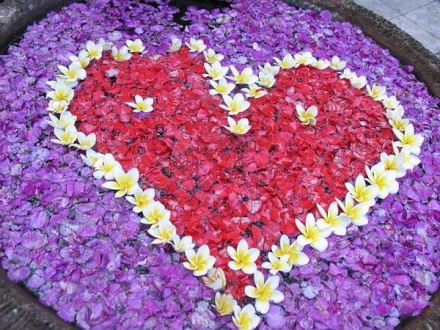                                 tina müllerEine Sprache des HerzensGewaltfreie Kommunikation (GFK) nach Marshall B. Rosenberg  Vertiefungsseminar 
Dr.in CHRISTINE GOLLATZ, 
Kommunikationstrainerin, Systemische Coachin
 Voraussetzung: Ein GFK-Einführungsseminar 
 Inhalt: spielerische Vertiefung und Festigung der Inhalte der Einführung,wertschätzender Umgang mit Ärger, Schuld und Scham, auf wertschätzende Art „NEIN“ sagen, Wertschätzung und Anerkennung auszudrücken ohne zu bewerten,Bedauern Ausdruck verleihen.Wir werden gemeinsam Erfahrungen austauschen, Erfolge feiern und an eventuell aufgetretenen Schwierigkeiten üben und weiterlernen. Methode:      Impulsvorträge, Üben an vorgegebenen und eigenen Situationen,  
   Übungen die Körperwahrnehmung, Konzentration u. Verbindung fördern.  Zeiten: SA 15. Feb. 2014 von 10 bis 18h, 
 So 16. Feb. 2014 von 10 bis 17h.  Ort: Wien, Adresse wird noch bekannt gegeben Preis: Euro 240
 TN-Minimum / TN-Maximum: 6-10,  Anmeldeschluss: 31. Jänner 2014